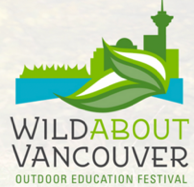 Tidal WAV 2022www.wildaboutvancouver.comPark Ranger Kiosk at Second Beach by ConcessionWAV Booth - Wild About Vancouver Information Nature Walks facilitated by Forest Rangers - Destinations such as Lost Lagoon, The Heron Rookery, Wetlands, Second Beach, Queen Elizabeth’s tree.., Second Beach Mud Kitchen (Sand Play) on the beachPicnic Space and meeting area for classesCentre of Ceperley MeadowOpening and Closing - Civic and Squamish /  Musqueam and Tsleil-Waututh RespresentativesThe Wild Moccasin Dancers – Demo, audience participation and workshopA dynamic dance duo that display the beauty and vibrancy of pow wow culture through dance. Performance, workshops to breakdown of the steps and audience participation are encouraged. (session to be repeated 5 times) Axé Capoeira Vancouver PerformanceYoga facilitated by Kate Inch and Outdoor Education Students from Prince of Whales Secondary Music by choir and band students in Lower Mainland Schools Free Kick Soccer with Sports Hall of Famer - Carrie Serwetnyk Ceperley Park Basketball CourtSkateboarding with Ben Dewar and Fraser Heights Secondary demo team (tentative)Skipping and Heart and Stroke Foundation Demo Team (tentative)Basketball Second Beach Covered Picnic Area (on the hill by washrooms)Discussion groups about animals, weather, climate change and morewith Dr. Hart Banack (UNBC), Dr. David Zandvliet (SFU), Carrie Froese (Educational Consultant), and Guest Speakers Table Displays and Activities on Perimeter of Ceperley MeadowBC Literacy Council Scavenger Hunt and Book Give-Away$5000 PLUS worth of nature books to distribute to pre-schoolers, school aged children & Educators upon completion of the Scavenger Hunt  (3 versions )Stanley Park Ecology Society – Food for Wildlife living in Urban ParksNature Songs and Nursery Rhymes for Preschoolers and Early Primary Students with Sandy Murray and friends Heart and Stroke Foundation / Jump Rope for Heart iGeneration Education – Outdoor Einstein activityOceanwiseInstitute of Environmental Learning - SFUTake Me Outside ParticipACTION Muddy Boot Prints Frontier College Booth – Reading space, Book give-away and literacy activity VPD – bike registration (tentative)HUB biking (tentative)And more to come.  Feel free to contact me with questions.Sincerely,      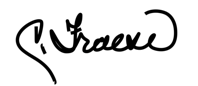 Carrie Froese, Chair of the Wild About Vancouver WAV Steering Committeewildaboutvancouver@gmail.com or carriefroese@gmail.com